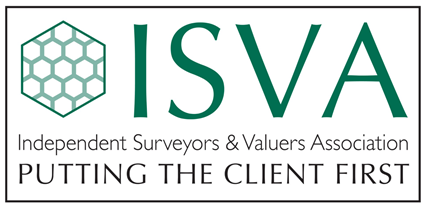 Records & Administration Office12a South StreetBridport, DT6 6NQrecords@surveyorsweb.co.uk020 8882 4896www.isva.org.ukRecords & Administration Office12a South StreetBridport, DT6 6NQrecords@surveyorsweb.co.uk020 8882 4896www.isva.org.ukISVA 2024 MEMBERSHIP RENEWAL  PROFESSIONAL INDEMNITY INSURANCE ANNUAL RETURNISVA 2024 MEMBERSHIP RENEWAL  PROFESSIONAL INDEMNITY INSURANCE ANNUAL RETURNISVA 2024 MEMBERSHIP RENEWAL  PROFESSIONAL INDEMNITY INSURANCE ANNUAL RETURNISVA 2024 MEMBERSHIP RENEWAL  PROFESSIONAL INDEMNITY INSURANCE ANNUAL RETURNInformation requested:Please provide information requested below:Please provide information requested below:For office useNAME OF FIRMVALUE OF PI COVER ££VALUE OF POLICY EXCESS ££NAME OF INSURER(S) as shown on your insurance certificate or schedule i.e. NOT your brokerNEXT RENEWAL DATERETIRED MEMBERS ONLYTick one boxRUN-OFF 	                       NILRUN-OFF 	                       NILANY ADDITIONAL COMMENTSNAME OF PERSON COMPLETING THIS RETURN and designation if completed on behalf of a Member